OVERVIEWThe Nonprofit Board Self Assessment Tool is designed to help nonprofit organizations assess their board's performance and identify priorities for board activities going forward. We believe this combination of performance assessment and priority-setting is the foundation of superior nonprofit board performance over time. The tool should be used with our framework for nonprofit board responsibilities, which describes in detail the key elements of effective nonprofit board governance. The output of the assessment is intended to focus discussion among board members around the governance activities that will result in the greatest benefit for the organization. The tool may be used by nonprofit managers and board members:	To identify the areas of board performance that are strongest and those that need improvement	To identify priority areas for the board to focus on over the next 1 or 2 years	To allow different views to emerge – the difference between responses given by two groups of board members or by the board and senior staff can be tracked and then used to start a discussionSuperior board performance across the full range of nonprofit institutions cannot be precisely defined. Distinctive performance for each of the dimensions is therefore not intended to be precisely accurate for any single institution. In fact, institutions rarely need to perform at a distinctive level in every area. A board committee, rather than the entire board, can often handle specific responsibilities and bring topics forward for full board discussion as needed.Respondents should use their best judgment to rate their board in the spirit if not in the letter of the performance description. The scores are meant to provide a general indication – a “temperature” taking – of a board’s performance, in order to identify potential areas for improvement.Please make generous use of the comments section to expand on or explain your ratings.	We typically find summaries of anonymous comments as helpful as the ratings themselves in surfacing issues.This tool is meant to create an informed starting point for discussion among the leadership of a nonprofit. Informed discussion and commitment to address priorities results in board effectiveness.	We encourage you to adapt the tool to meet your own organization’s governance needs, and we appreciate feedback on how to improve the usefulness of this tool.GUIDELINES FOR ASSESSORSThe Nonprofit Board Assessment Tool has three sections:Performance of the board (or board committee) on its core responsibilitiesPerceived importance of responsibilities for the next 1-2 yearsQuality of enablers in place to support board effectivenessIn sections 1 and 3, ‘"Performance of board on its core responsibilities" and "Enablers of board effectiveness," a description of distinctive performance has been given for each responsibility and enabler. Please rate how well your board is performing on a scale of 1 to 4 (1 = poor, 2 = fair, 3 = good and 4 = distinctive). An organization’s performance does not need to match the distinctive description precisely in order to be distinctive. Rather, the description is given as an indication of the general level of performance to help calibrate your rating. Please use the comments section to expand on any aspect of performance you wish. If a row is not relevant to the organization assessed, write “N/A” in the comments section; if you simply have no knowledge, write “D/K.”For each of the responsibilities in Section 2, "Perceived importance of responsibilities for the next 1-2 years," indicate how important you believe it will be for the board to focus on each area in order to make the most positive impact on the performance of the organization. Since the board cannot focus on all responsibilities with equal weight at the same time, the ratings are intended to indicate relative priorities for each responsibility.Please return your completed tool to the administrator, who will collate the results and compile an anonymous summary of comments for board discussion.Please identify your role in the organization:Board Member  xx	Management 	Other 	Approximate time needed for completion: 15 minutesAREAS COVERED BY THE ASSESSMENT’S 3 SECTIONSSECTION 1: PERFORMANCE OF BOARD ON ITS CORE RESPONSIBILITIESShape mission and strategic directionClarify mission and visionParticipate in and approve strategic and policy decisionsEnsure leadership and resourcesSelect, evaluate, and develop CEOEnsure adequate financial resourcesProvide expertise and access for organizational needsBuild reputationMonitor and improve performanceOversee financial and risk managementMonitor organizational performanceImprove board performanceSECTION 2: PERCEIVED IMPORTANCE OF RESPONSIBILITIES FOR THE NEXT 1-2 YEARS SECTION 3: ENABLERS OF BOARD EFFECTIVENESSSize and structureCompositionLeadershipProcessesSECTION 1: PERFORMANCE OF BOARD ON ITS CORE RESPONSIBILITIESA nonprofit board adds value by undertaking each of the nine responsibilities identified; however, boards rarely have time to focus on all of the responsibilities. Good nonprofits prioritize their activities depending the context of the organization. As you complete this section please identify those areas of potential board focus that are most needed over the next 1 to 2 years to ensure the organization succeeds against its mission.How important is it for your board to focus on:Clarifying the organization’s mission or visionLow	Medium	High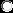 Resolving key strategic or policy issues (please identify issues below) Developing (or replacing) the CEODeveloping the financial resources needed to support the strategyProviding expertise or access to support organizational priorities (please identify	                                                    priorities below)Building/enhancing reputation of organization with key stakeholders/community (please identify stakeholders/community targets below)Overseeing financial performance and ensuring adequate risk management Assessing performance against mission and key program priorities Improving board performancePlease add any additional thoughts to explain your answers or identify additional needs:OTHER COMMENTS:Shape the mission and visionDescription of distinctive performanceCurrent performance(1=poor; 2=fair; 3=good; 4= distinctive)CommentsCommon understanding of missionAll board members share a common understanding of the mission that has been stress tested through discussion2	I think the “common understanding” is uneven and perhaps more passive than active among the board overallCommon understanding of vision (i.e., what the organization aspires to become in5 years)All board members share common understanding of where organization wants to be in 5-10 years; vision is well documented with concrete goals.2Although all board members wish the organization to succeed, I am not sure there is a common understanding of “success” beyond basic financial solvencyUse of mission and vision in policy/strategy decisionsAll major policy/strategy discussions include explicit consideration of fit with mission and vision2The board does not seem to be universally engaged in such discussions.Process for raising mission and vision issuesFormalized process (e.g., board retreats) to foster active board member participation in examining mission-related issues3This area is improving with the plans, now altered to some extend by the Covid 19 crisis, to conduct such meetingsEngage in strategic planning and policy decisionsDescription of distinctive performanceCurrent performance(1=poor; 2=fair; 3=good; 4= distinctive)CommentsProcess for strategic planning and quality of board participationFormal process for board involvement that specifies broad framework (timing and content) for strategic planning; joint board and staff ownership of strategic plan with some board members heavily involved; active discussion by the entire board supported by needed facts/materials before final approval2I think this area is becoming recognized as needing improvement and that this is beginning to happen, but I don’t think it has been a strength of the organizationQuality of strategic planRobust plan covers all key strategic elements; agreed upon program outcomes are tightly linked to mission and vision and results inform subsequent decisions; clear plan for closing resource gaps if any2There are certain areas where the organization is quite successful, but it is difficult to discern the Board’s involvement in enabling those areas and achievements.Agreement on the distinction between board level and management-level decisionsBoard and staff have a shared understanding of relative roles (written or explicitly discussed); all parties feel their views are heard in the process; frequent interaction between CEO and Board Chair ensure “no surprises” environment3I would say staff has a fairly clear idea of what they plan to do and are generally successful; however, the connection with Board input, direction and insight is not strong.Select, evaluate and develop CEODescription of distinctive performanceCurrent performance(1=poor; 2=fair; 3=good; 4=distinctive)CommentsSuccession planningBoard has explicit view on succession and actively works with the CEO to identify internal candidates and provide development opportunities for the top 3-5 candidates to “round out” their skills2	The Board does not appear to have been actively engaged in succession planning activities to any substantial extent. Evaluation and development processEvaluations performed at least annually against pre-defined criteria; evaluation includes 360-degree feedback and includes a self- assessment by the CEO. Written feedback includes skill development plan. CEO compensation decision reinforces view of performance3	This is an area of relative strength; these activities have occurred.Search process (when required)Formal search criteria, expectations for first 2 years, and search plan receive broad board support; internal and external candidates reviewed and “true choice” between qualified candidates can be madeN/AThis activity has not been requiredEnsure adequate financial resourcesDescription of distinctive performanceCurrent performance(1=poor; 2=fair; 3=good; 4=distinctive)CommentsFinancial needs assessmentBoard works with staff as a part of strategic planning process to develop a multi-year view of funding requirements and trade-offs embedded in different resource levels; board feels strong ownership for the targets3Board members are acutely aware of long-term funding issues and have been engaged in establishing forecasting tools.Individual donations to the organizationAll board members financially support organization, which is a priority for each board member’s charitable giving; board consistently meets/ sometimes exceeds “donation” goals3This area has been raised and established in the past two years; I am not aware of participation rates although I suspect they are high.  This would be an area for increased transparency.Involvement in fundraising planning and executionBoard and staff develop clear plan to meet fund-raising targets; board introduces staff to potential donors and drives fund-raising activities when necessary2	Not an area of strength and an area which deserved increased focus.  There has been discussion of trying to increase the donor base for the organization but it seems not to be clear on whether a small number of large donors or a larger number of smaller donors would be a better path. The concept that donors should be more engaged in outcomes from NBI activity has not been explored in depth at the Board leve.Provide expertise and access for organizational needsDescription of distinctive performanceCurrent performance(1=poor; 2=fair; 3=good; 4=distinctive)CommentsBoard understanding of needed access and influence to support organizational objectives, (e.g., legislative access, community access)Needs for access and influence based on strategic view of organizational objectives; needs identified in detail to allow meaningful roles to be identified for individual directors1I don’t think the NBI Board is effective in this area.  It has not been an area of focus.Ability of board to provide access and influence neededBoard proactively reaches out to further organizational goals and is frequently very influential in achieving them1	I don’t think NBI’s Board is effective in this area and I think it should be considered more thoughtfully.  It may be that this area remains a lower priority; however, it should be revisited.Board understanding of needed expertise to support organizational objectives, e.g financial, strategic, subject matter expertiseNeeds for expertise based on strategic view of organizational objectives; needs identified in detail to allow meaningful roles to be identified for individual directors2/3Board is aware of needs however does not seem especially effective in actually providing support or access to support.Ability of board to provide expertiseBoard expertise addresses most needs and is seen as source of distinctive value to organization2/3There is a great deal of expertise on the Board but it does not always seem to be engaged and clear roles for Board members are not delineated to the extent they could be.Build reputationDescription of distinctive performanceCurrent performance(1=poor; 2=fair; 3=good; 4=distinctive)CommentsBoard understanding of reputation objectives and of the role the board can play in building/enhancing reputationNeeds for reputation building based on strategic view of organizational objectives; needs identified in detail to allow meaningful roles to be identified for individual directors2In most cases, it seems that Board members are effective within their “home” organizations; however, the Board is general not strong on helping to establish the NBI reputation more broadly.Board effectiveness in enhancing reputation of organization in the relevant communitiesBoard members proactively reach out in community to build awareness and excitement about the organization; board members seen to be very effective ambassadors for organization1	Since NBI is not a community-based organization as that is traditionally understood, this is close to an N/A.  However, to the extent it is relevant, I don’t think Board members are generally very effective as “ambassadors” except within their own organizations.Oversee financial performance, ensure risk managementDescription of distinctive performanceCurrent performance(1=poor; 2=fair; 3=good; 4=distinctive)CommentsBoard role in financial planningBoard’s active involvement in preparing/reviewing multi-year financial plan results in robust discussion of resource allocation, funding plans, and investment objectives in context of strategic goals.2	The Board does not appear to be deeply involved in financial strategy and resource allocation; it generally seems to support staff concepts in this area.Ongoing monitoring of financial and investment performanceBoard monitors financial statements regularly; key performance indicators routinely reported to whole board; well-prepared staff can explain variances and discuss potential corrective actions; “no surprises” because of trust-based communication with staff3The Board is generally aware of financial imperatives and has done a good job of encouraging adoption of good analytic tools, a prudent amount of reserves, etc.Fiduciary and other regulatory complianceBoard ensures timely, independent audit of results and internal processes; board understands compliance required to regulatory bodies; feedback from auditors/regulators forms basis of recovery plan monitored by board3The Board is generally good in this area.Board role in risk managementBoard annually reviews potential sources of risk and mitigation plans; surprises or gaps in coverage are few3	The Board is generally strong in this area although mitigation plans are not strong in the event large donors do not come through.Monitor performance and ensure accountabilityDescription of distinctive performanceCurrent performance(1=poor; 2=fair; 3=good; 4=distinctive)CommentsBoard involvement in developing performance metricsBoard works with staff to set outcome based metrics and goals as well as activity/efficiency metrics; targets set for 1 to 3 year period. Performance of comparable institutions is used to inform targets3	An area of relative strength, especially with respect to the Getting to Zero conference.Process for monitoring performanceBoard routinely monitors and discusses the performance of program/organization and uses results to inform the strategic plan, resource allocation, and evaluation of the CEO2Not a strong formal process in this areaBoard understanding of accountabilityBoard identifies primary stakeholders and ensures that performance results are communicated effectively to the stakeholders1In the past, the Board has had representation from key funders; this seems to have diminished; there was never a clearly defined set of communication on the extent to which the funders/stakeholders were satisfied and what their issues, to the extent there were issues, might be.  This area needs attention.  (When there are explicit contracts, as with the CEC, this issue is less pressing, but this situation is an exception)Process for obtaining and using feedback from stakeholdersBoard has formal process in place (e.g., stakeholder committee) to obtain feedback from stakeholders without filters by the staff; board ensures that the results from the stakeholder feedback are used to inform strategy and resource allocation2I do not believe the Board has great vision into what funders expect from the organization; staff does not do a great job of communicating how what funders look for with specific projects and whether or not they are satisfied with results.Improve board performanceDescription of distinctive performanceCurrent performance(1=poor; 2=fair; 3=good; 4=distinctive)CommentsGoal setting for the board as a follow- on to strategic planningBoard translates the strategic plan for the organization into a set of concrete goals for the board and board committees, including timelines and required staff support2In all of these areas, I have essentially the same comment:  Board members serve as volunteers and generally have full professional commitments.  The Board is not strong on referencing the strategic plan for the organization into a set of Board activitiesEvaluation of board performance against goalsBoard evaluates its performance against the goals and uses the lessons learned to develop plans to improve board effectiveness2	There is awareness of this issue but it is not a strength.Process for evaluating individual directorsBoard committee in place to evaluate individual director performance periodically and jointly discusses how to help a director give his/her best to the organization; little collective tolerance for directors who are not active in organization governance and support2	Not an area of strength, we do not do a good job of evaluating individual directors with respect to how they can tangibly contribute to NBI success.  To some extent, this problem is reflective of the competing interests Board members are subjected to, but there is nonetheless no processDeveloping a plan for improving board performance over timeFormal process (e.g., annual self assessment) results in a clear plan for improvement; board collectively owns the topic of improving its value to the organization2	This assessment is a start.Size and structureDescription of distinctive performanceCurrent performance(1=poor; 2=fair; 3=good; 4=distinctive)CommentsBoard sizeBoard discusses issue of size explicitly and directors widely believe the current size adequately balances:Coverage of rolesCohesiveness among membersWork load3	Board has discussed and sanctioned the expansion of the Board; although not necessarily from a fully comprehensive perspectiveExecutive committee (if it exists)Executive committee has clear role, well understood and supported by all board members; serves as a valuable resource to the board chair and CEO in guiding the organization and also in improving the overall board performance2/3	Exec committee handles pragmatic/tactical issues fairly well but does not do a great job more broadly on a strategic level.Committee structure: Purpose and charter of committeesCommittee structure explicitly designed with clear charter around organizational priorities; board effectively uses mix of ad-hoc and standing committees to fulfill objectives2/3Board addresses the need to do this; results are mixedMechanisms for increasing affiliation with organization other than governance board membershipBoard has effective structures/mechanisms for affiliation such as advisory groups with well- defined roles or, such options have been considered and rejected as not necessary2	In any formal sense, this is not done; informally, there is some success here.CompositionDescription of distinctive performanceCurrent performance(1=poor; 2=fair; 3=good; 4=distinctive)CommentsUnderstanding of board composition needed to meet organizational goalsSystematic process for identifying needed board skills driven by strategic plan; gaps are understood and agreed to by the entire board; most new board members seem to “fit our needs well”3Recent additions to the Board fill gaps and are good additions.Process and criteria for recruitmentFormal process with clear evaluative criteria in place; whole board reaches out to potential members from a wide range sources; recruitment process is continuous and with multi-year horizon; new members are seen as great additions to the board2/3	Very strong on the need for diversity; however, the discussion has not really included other needed areas of representation and expertiseDiversity on the boardBoard understands types of diversity needed for organization and the value of diversity; current diversity on the board adequately reflects the diversity needed3The need is understood and substantial attempts have been made, although we are where we are as a board.  Term limitsTerm limits effectively balance:Need for new members/skillsRetention of valuable directors Mechanisms are in place for ensuring continued involvement of high- performing retiring board members1Not an area of strength:  since the By-laws provide explicit requirements here (which we are not observing), I would rate us as “poor;” however, it should be recognized that replacement has been very difficultCompositionDescription of distinctive performanceCurrent performance(1=poor; 2=fair; 3=good; 4=distinctive)CommentsOrientation of new membersFormal orientation process covers key topics (mission, organization, finances, responsibilities of directors); committee assignments are welcomed by new directors who quickly become effective members of the board2Not a strong areaLeadership (Board chair, committee leaders)Description of distinctive performanceCurrent performance(1=poor; 2=fair; 3=good; 4=distinctive)CommentsProcess for deciding who leads and for how longClear, well-understood, and accepted process is in place to select and transition board and committee leadership. Board leadership decisions seen to strengthen performance of institution2Not a strong area although it is understood and appreciatedSuccession planning and development of board leadersProcess in place to identify and develop board leaders; committee assignments rotated to give board members experience and opportunity to lead; board seen to have a rich set of future leaders2The Board has recognized this issue as an important one but has not yet been able to make substantial progressQuality of leadership relationship with CEO/ key staffBoard leadership has an effective working relationship with the CEO and key staff3	This is an area of relative strengthEffectiveness of board leadershipCurrent board leadership has the necessary skills, enthusiasm, energy, and time to provide leadership to the board2/3	Time is a problem; energy and enthusiasm is notProcessesDescription of distinctive performanceCurrent performance(1=poor; 2=fair; 3=good; 4=distinctive)CommentsQuality of preparationCalendar of meetings set and distributed for the year; agenda for the individual meetings sent out ahead of time with indication of expected focus/ high impact areas for board consideration; board receives quality background materials well in advance of meetings and arrive prepared2Although this area is improving, it could stand more improvement, especially from the perspective of providing adequate prep materials for strategic discussions.Effective meeting processesMeetings start and end on time and time is managed to ensure board discussion on all important topics; minimal ‘show and tell’ by the CEO/staff; most time dedicated to board discussion and debate on important issues. Board members feel involved and their contributions valued3Time management generally good although the time is not necessarily well-allocated to the most pressing issues.Fun and PassionBoard interactions are productive and enjoyable; good mixture of work and fun activities including effective efforts to connect board members to the mission (e.g., site visits); board members hate to miss meetings3/4The meetings are enjoyable and very collegial.